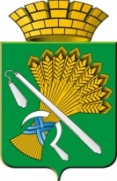 АДМИНИСТРАЦИЯ КАМЫШЛОВСКОГО ГОРОДСКОГО ОКРУГАП О С Т А Н О В Л Е Н И Еот __.08.2019  N ___О внесении изменений в «Муниципальную программу «Формирование современной городской среды на территории Камышловского городского округа на 2017-2024 годы», утвержденную постановлением главы Камышловского городского округа от 28.07.2017 года № 719(с изменениями, внесенными постановлениями от 27.09.2017 № 887,от 29.11.2017 № 1102, от 15.12.2018 № 1153, от 30.03.2018 № 283,от 12.10.2018 № 879, от 02.11.2018 № 941, от 28.01.2019 № 30, от 28.03.2019 № 288)В соответствии с Федеральным законом Российской Федерации от 06.10.2003 г. № 131-ФЗ «Об общих принципах организации местного самоуправления в Российской Федерации», с постановлением Правительства Российской Федерации от 09.02.2019 № 106 «О внесении изменений в приложение № 15 к государственной программе Российской Федерации «Обеспечение доступным  и комфортным жильем и коммунальными услугами граждан Российской Федерации», государственной программой Свердловской области «Формирование современной городской среды на территории Свердловской области на 2018-2022 годы, утвержденной постановлением  Правительства Свердловской области от 31.10.2017 № 805-ПП, Уставом Камышловского городского округа, администрация Камышловского городского округаПОСТАНОВЛЯЕТ:1. Внести изменения в «Муниципальную программу «Формирование современной городской среды на территории Камышловского городского округа на 2017-2024 годы», утвержденную постановлением главы Камышловского городского округа от 28.07.2017 года № 719 (с изменениями, внесенными постановлением от 27.09.2017 № 887, от 29.11.2017 № 1102, от 15.12.2017 № 1153, от 30.03.2018 № 283, от 12.10.2018 № 879, от 02.11.2018 № 941, 28.01.2019 № 30, от 28.03.2019 № 288), изложив её в новой редакции (прилагается).3. Опубликовать настоящее постановление в газете «Камышловские известия» и разместить на официальном сайте Камышловского городского округа в информационно-коммуникационной сети «Интернет».4. Контроль за исполнением настоящего постановления возложить на первого заместителя главы администрации Камышловского городского округа Бессонова Е.А.Глава Камышловского городского округа                                     А.В. Половников